ATTACHMENT / ADJUNTO BREGISTRATION FORM/ FORMA DE REGISTROPlease return this form to / Favor de enviar esta forma a:E-mail:		mail@lima.icao.intFax:		+ 511 6118689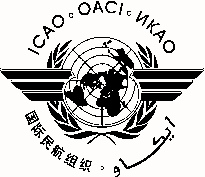 International Civil Aviation Organization / Organización de Aviación Civil InternacionalSAM Regional seminar/workshop for National Continuous Monitoring Coordinators /(Lima, Perú, 19 to 23 September 2011)Seminario/Taller de trabajo Regional SAM para Coordinadores Nacionales de Supervisión Continua(Lima, Peru, 19 al 23 de setiembre de 2011)1.Name / Nombre2.Position / Cargo3.Organization / Organización4.Country / País5.Telephone / Telefono6.E-Mail /Correo Electrónico8.Official Address / Dirección Oficial8.Official Address / Dirección Oficial8.Official Address / Dirección Oficial8.Official Address / Dirección Oficial